                        Муниципальное казённое  общеобразовательное учреждение«Михайловская средняя общеобразовательная школа №1»Михайловского района Алтайского края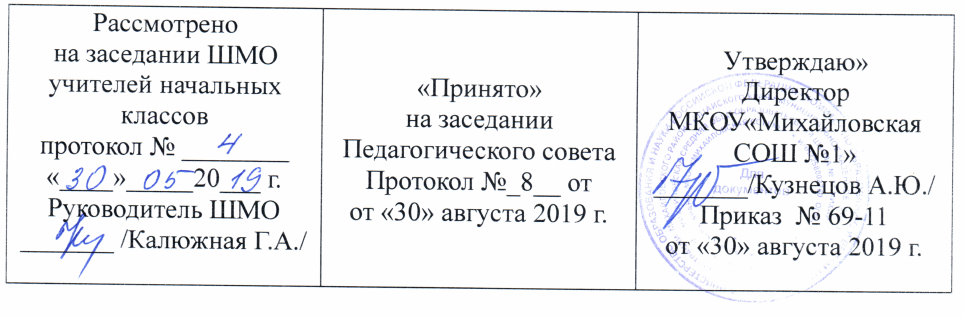 Рабочая программапо учебному  предмету «Литературное чтение»для 1  класса начального общего образованияСоставитель: Моор Ирина Валерьевна, учитель                начальных классов  высшей квалификационной категории                                                  с. Михайловское 2019 г.                                              Пояснительная записка      Рабочая  программа  учебного предмета «Литературное  чтение»  для 1класса составлена на основе Федерального государственного образовательного стандарта начального общего образования(2009),  Примерной образовательной программы начального общего образования, Программы «Литературное чтение» для 1 класса под редакцией  Л.Ф. Климанова,  М.В. Бойкина (Литературное чтение. Рабочие программы. Предметная линия учебников системы «Школа России» 1-4 классы. Пособие для учителей общеобразовательных организаций. М.: Просвещение, 2014.       Выбор данной авторской программы обусловлен тем, что учащиеся имеют разноуровневую подготовку. УМК «Литературное чтение» для 1—4 классов создан в соответствии с возрастными и психологическими особенностями  младших школьников, ориентирована на достижение общих целей начального образования средствами предмета «Литературное чтение». В учебниках нашли отражение традиционные и инновационные подходы. Например, обучение на основе системно-деятельностного и культурно-творческого подхода.       Рабочая  программа ориентирована  на использование учебников: «Азбука»: 1 класс: в 2 ч./  Горецкий В.Г. и др. М.: «Просвещение», 2011г., «Литературное чтение»: 1 класс: в 2 ч./  Климанова  Л.Ф., Горецкий В.Г., Голованова М.В, Виноградская Л.А., Бойкина М.В. М.: «Просвещение», 2011г.                       Общая характеристика учебного предмета    «Литературное чтение» — один из основных предметов в обучении младших школьников. Он формирует общеучебный навык чтения и умение работать с текстом, пробуждает интерес  к чтению художественной литературы и способствует общему развитию ребёнка, его духовно-нравственному и эстетическому воспитанию. Учебный предмет «Литературное чтение» реализует основные цели обучения:овладение осознанным, правильным, беглым и выразительным чтением как базовым навыком в системе образования младших школьников; совершенствование всех видов речевой деятельности, обеспечивающих умение работать с разными видами текстов; развитие интереса к чтению и книге; формирование читательского кругозора и приобретение опыта в выборе книг и самостоятельной читательской деятельности;развитие художественно-творческих и познавательных способностей, эмоциональной отзывчивости при чтении художественных произведений; формирование эстетического отношения к искусству слова; овладение первоначальными навыками работы с учебными и научно-познавательными текстами; - воспитание интереса к чтению и книге; обогащение нравственного опыта младших школьников; формирование представлений о добре и зле; развитие нравственных чувств; уважение к культуре народов многонациональной России и других стран.Приоритетной целью обучения литературному чтению в начальной школе является формирование читательской компетентности младшего школьника, осознание себя как грамотного читателя, способного к творческой деятельности. Читательская компетентность определяется владением техникой чтения, приёмами понимания прочитанного и прослушанного произведения, знанием книг и умением самостоятельно их выбирать, сформированность духовной потребности в книге как средстве познания мира и самопознания.Таким образом, курс литературного чтения нацелен на решение следующих основных задач:освоение общекультурных навыков чтения и понимания текста; воспитание интереса к чтению и книге;овладение речевой, письменной и коммуникативной культурой;воспитание эстетического отношения к действительности, отражённой в художественной литературе;формирование нравственного сознания и эстетического вкуса младшего школьника; понимание духовной сущности произведений.Назначение программы:-для обучающихся 1 класса образовательная программа обеспечивает реализацию их права на информацию об образовательных услугах, права на выбор образовательных услуг и права на гарантию качества получаемых услуг;-для педагогических работников МКОУ «Михайловская СОШ №1» программа определяет приоритеты в содержании «Литературное чтение» для обучающихся 1 класса и способствует интеграции и координации деятельности по реализации начального общего образования;-для администрации МКОУ «Михайловская СОШ №1» программа является основанием для определения качества реализации учебного курса «Литературное чтение»  для обучающихся 1 класса.                   Место учебного предмета в учебном плане    В 1 классе на изучение литературного чтения отводится 40 ч. (4 ч. в неделю, 10 учебных недель).Программой предусмотрено проведение:	1.Проверочные работы: 5 ч.При организации процесса обучения в рамках данной программы предполагается применение следующих педагогических технологий обучения: игровой, здоровьесберегающей, информационно-коммуникационной, проектной, дифференцированного обучения, критического мышления.Планируемые результатыВиды речевой и читательской деятельностиУчащиеся научатся:●  воспринимать на слух различные виды текстов (художественные, научно-познавательные, учебные, справочные);● осознавать цели изучения темы, представленной на шмуцтитулах, толковать их в соответствии с изучаемым материалом под руководством учителя;● читать по слогам и целыми словами с постепенным увеличением скорости чтения, понимать смысл прочитанного;● читать различные книги, осуществлять выбор книги для самостоятельного чтения по названию, оглавлению, обложке;● различать понятия добро и зло на основе прочитанных рассказов и сказок;● принимать участие в коллективных беседах по прочитанным, прослушанным произведениям; отвечать на вопросы по их содержанию;● отвечать на вопрос: «Почему автор дал своему произведению такое название?»; «Чем тебе запомнился тот или иной герой произведения?»;● называть действующих лиц прочитанного или прослушанного произведения, обдумывать содержание их поступков, сопоставлять свои поступки с поступками литературных героев;● различать научно-познавательный и художественный тексты; выявлять их особенности под руководством учителя;● анализировать с помощью учителя (о каком предмете идёт речь, как догадались) загадки, сопоставлять их с отгадками;● читать и понимать смысл пословиц и поговорок, воспринимать их как народную мудрость, соотносить содержание произведения с пословицей и поговоркой.Учащиеся получат возможность научиться: ● читать, соблюдая орфоэпические и интонационные нормы чтения;● читать целыми словами с постепенным увеличением скорости чтения; при чтении отражать настроение автора;● ориентироваться в учебной книге, её элементах; находить сходные элементы в книге художественной;● просматривать и выбирать книги для самостоятельного чтения и поиска нужной информации (справочная литература) по совету взрослых; фиксировать свои читательскиеуспехи в рабочей тетради.● осмыслять нравственное содержание пословиц, поговорок, мудрых изречений русского народа, соотносить их нравственный смысл с изучаемыми произведениями;● распределять загадки на тематические группы, составлять собственные загадки на основе предложенного в учебнике алгоритма;● пересказывать текст подробно на основе коллективносоставленного плана и под руководством учителя.Творческая деятельностьУчащиеся научатся:●  пересказывать текст подробно на основе картинного плана под руководством учителя;● восстанавливать деформированный текст на основе картинного плана под руководством учителя;● составлять высказывание на тему прочитанного или прослушанного произведения.Учащиеся получат возможность научиться: ● составлять небольшие высказывания о ценности дружбы и семейных отношений под руководством учителя; соотносить смысл своего высказывания со смыслом пословици поговорок о дружбе и семейных ценностях; употреблять пословицы и поговорки в соответствии с задачами, поставленными учителем;● сочинять свои загадки в соответствии с представленными тематическими группами, используя средства художественной выразительности.Литературоведческая пропедевтикаУчащиеся научатся:●  различать малые фольклорные жанры (загадка, песенка, потешка) и большие фольклорные жанры (сказка);● отличать прозаический текст от поэтического; l находить различия между научно-познавательным и художественным текстом;● называть героев произведения, давать характеристику.Учащиеся получат возможность научиться:●  отгадывать загадки на основе выявления существенных признаков предметов, осознавать особенности русских загадок, соотносить их с народными ремёслами, распределять загадки по тематическим группам, составлять свои загадки в соответствии с тематическими группами;● находить в текстах народных и литературных сказок факты, связанные с историей России, её культурой (исторические события, традиции, костюмы, быт, праздники, верования и пр.);● использовать знания о рифме, особенностях стихотворения, сказки, загадки, небылицы, песенки, потешки, юмористического произведения в своей творческой деятельности.Планируемые  результаты освоения программы политературному чтению в 1 классеЛичностныеУчащиеся научатся: ● с уважением относиться к традициям своей семьи, с любовью к тому месту, где родился (своей малой родине);● отзываться положительно о своей Родине, людях, её населяющих;● осознавать свою принадлежность к определённому народу (этносу); с уважением относиться к людям другой национальности;● проявлять интерес к чтению произведений устного народного творчества своего народа и народов других стран.Учащиеся получат возможность научиться: ● на основе художественных произведений определять основные ценности взаимоотношений в семье (любовь и уважение, сочувствие, взаимопомощь, взаимовыручка);● с гордостью относиться к произведениям русских писателей-классиков, известных во всем мире;● осознавать свою принадлежность к определённому народу (этносу); с пониманием относиться к людям другой национальности; с интересом читать произведения другихнародов.МетапредметныеРегулятивные УУДУчащиеся научатся: ● принимать учебную задачу урока, воспроизводить её в ходе урока по просьбе учителя и под руководством учителя;● понимать, с какой целью необходимо читать данный текст (вызвал интерес, для того чтобы ответить на вопрос учителя или учебника);● планировать свои действия на отдельных этапах урока с помощью учителя, восстанавливать содержание произведения по серии сюжетных картин (картинному плану);● контролировать выполненные задания с опорой на эталон (образец) или по алгоритму, данному учителем;● оценивать результаты собственных учебных действий и учебных действий одноклассников (по алгоритму, заданному учителем или учебником);● выделять из темы урока известные знания и умения, определять круг неизвестного по изучаемой теме под руководством учителя;● фиксировать по ходу урока и в конце его удовлетворённость/неудовлетворённость своей работой на уроке (с помощью смайликов, разноцветных фишек и пр.), позитивно от-носиться к своим успехам, стремиться к улучшению результата;● анализировать причины успеха/неуспеха с помощью разноцветных фишек, лесенок, оценочных шкал, формулировать их в устной форме по просьбе учителя;● осваивать с помощью учителя позитивные установки типа: «У меня всё получится», «Я ещё многое смогу», «Мне нужно ещё немного потрудиться», «Я ещё только учусь», «Каждый имеет право на ошибку» и др.Учащиеся получат возможность научиться: ● формулировать вместе с учителем учебную задачу урока в соответствии с целями темы; принимать учебную задачу урока;● читать в соответствии с целью чтения (выразительно, целыми словами, без искажений и пр.);● коллективно составлять план урока, продумывать возможные этапы изучения темы;● коллективно составлять план для пересказа литературного произведения;● контролировать выполнение действий в соответствии с планом;● оценивать результаты своих действий по шкале и критериям, предложенным учителем;● оценивать результаты работы сверстников по совместно выработанным критериям;● выделять из темы урока известные знания и умения, определять круг неизвестного по изучаемой теме в мини-группе или паре.● фиксировать по ходу урока и в конце его удовлетворённость/неудовлетворённость своей работой на уроке (с помощью шкал, лесенок, разноцветных фишек и пр.), аргументировать своё позитивное отношение к своим успехам, проявлять стремление к улучшению результата в ходе выполнения учебных задач;● выделять из темы урока известные знания и умения, определять круг неизвестного по изучаемой теме в мини-группе или паре;● анализировать причины успеха/неуспеха с помощью лесенок и оценочных шкал, формулировать их в устной форме по собственному желанию;● осознавать смысл и назначение позитивных установок на успешную работу, пользоваться ими в случае неудачи на уроке, проговаривая во внутренней речи.Познавательные УУДУчащиеся научатся: ● понимать и толковать условные знаки и символы, используемые в учебнике для передачи информации (условные обозначения, выделения цветом, оформление в рамки и пр.);●  осмысленно читать слова и предложения; понимать смысл прочитанного;● сравнивать художественные и научно-познавательные тексты; находить сходства и различия;● сопоставлять эпизод литературного произведения с иллюстрацией, с пословицей (поговоркой);● определять характер литературного героя, называя его качества; соотносить его поступок с качеством характера;● отвечать на вопрос учителя или учебника по теме урока из 2—4 предложений;● отличать произведения устного народного творчества от других произведений;● проявлять индивидуальные творческие способности при сочинении загадок, песенок, потешек, сказок, в процессе чтения по ролям и инсценировании, при выполнении проектных заданий;● понимать смысл читаемого, интерпретировать произведение на основе чтения по ролям.Учащиеся получат возможность научиться: ● пользоваться в практической деятельности условными знаками и символами, используемыми в учебнике для передачи информации;● отвечать на вопросы учителя и учебника, придумывать свои собственные вопросы;● понимать переносное значение образного слова, фразы или предложения, объяснять их самостоятельно, с помощью родителей, справочных материалов;● сравнивать лирические и прозаические произведения, басню и стихотворение, народную и литературную сказку;● сопоставлять литературное произведение или эпизод из него с фрагментом музыкального произведения, репродукцией картины художника, с пословицей и поговоркой соответствующего смысла;● создавать небольшое высказывание (или доказательство своей точки зрения) по теме урока из 5—6 предложений;● понимать смысл русских народных и литературных сказок, басен И. А. Крылова;● проявлять индивидуальные творческие способности при составлении докучных сказок, составлении рифмовок, небольших стихотворений, в процессе чтения по ролям, приинсценировании и выполнении проектных заданий;● соотносить пословицы и поговорки с содержанием литературного произведения;● определять мотив поведения героя с помощью вопросов учителя или учебника (рабочей тетради);● понимать читаемое, интерпретировать смысл читаемого, фиксировать прочитанную информацию в виде таблиц или схем (при сравнении текстов, осмыслении структурытекста и пр.).Коммуникативные УУДУчащиеся научатся: ● отвечать на вопросы учителя по теме урока;● создавать связное высказывание из 3—4 простых предложений с помощью учителя;● слышать и слушать партнёра по общению (деятельности), не перебивать, не обрывать на полуслове, вникать в смысл того, о чём говорит собеседник;● под руководством учителя объединяться в группу сверстников для выполнения задания, проявлять стремление ладить с собеседниками, не демонстрировать превосходство над другими, вежливо общаться;● оценивать поступок героя, используя доступные оценочные средства (плохо/хорошо, уместно/неуместно, нравственно/безнравственно и др.), высказывая свою точку зрения;● понимать общую цель деятельности, принимать её, обсуждать коллективно под руководством учителя;● соотносить в паре или в группе выполнение работы по алгоритму, данному в учебнике или записанному учителем на доске;● оценивать по предложенной учителем шкале качество чтения по ролям, пересказ текста, выполнение проекта;● признавать свои ошибки, озвучивать их, соглашаться, если на ошибки указывают другие;● употреблять вежливые слова в случае неправоты «Извини, пожалуйста», «Прости, я не хотел тебя обидеть», «Спасибо за замечание, я его обязательно учту» и др., находить примеры использования вежливых слов и выражений в текстах изучаемых произведений;● находить нужную информацию с помощью взрослых, в учебных книгах, словарях;● готовить небольшую презентацию (3—4 слайда) с помощью взрослых (родителей, воспитателя ГПД и пр.) по теме проекта, озвучивать её с опорой на слайды.Учащиеся получат возможность научиться: ● вступать в общение в паре или группе, задавать вопросы на уточнение;● создавать связное высказывание из 5—6 простых предложений по предложенной теме;● оформлять 1—2 слайда к проекту, письменно фиксируя основные положения устного высказывания;● прислушиваться к партнёру по общению (деятельности), фиксировать его основные мысли и идеи, аргументы, запоминать их, приводить свои;● не конфликтовать, использовать вежливые слова;● выражать готовность идти на компромиссы, предлагать варианты и способы разрешения конфликтов;● употреблять вежливые формы обращения к участникам диалога; ● находить примеры использования вежливых слов и выражений в текстах изучаемых произведений, описывающих конфликтную ситуацию;● оценивать поступок героя, учитывая его мотив, используя речевые оценочные средства (вежливо/невежливо, достойно/недостойно, искренне/лживо, нравственно/безнравственно и др.), высказывая свою точку зрения;● принимать и сохранять цель деятельности коллектива или малой группы (пары), участвовать в распределении функций и ролей в совместной деятельности;● определять совместно критерии оценивания выполнения того или иного задания (упражнения); оценивать достижения сверстников по выработанным критериям;● оценивать по предложенным учителем критериям поступки литературных героев, проводить аналогии со своим поведением в различных ситуациях;● находить нужную информацию через беседу со взрослыми, через учебные книги, словари, справочники, энциклопедии для детей, через Интернет;● готовить небольшую презентацию (5—6 слайдов) с помощью взрослых (родителей, воспитателя ГПД и пр.) по теме проекта, озвучивать её с опорой на слайды.Основное содержание предмета Виды речевой и читательской деятельностиУмение слушать (аудирование)Восприятие на слух звучащей речи (высказывание собеседника, слушание различных текстов). Адекватное понимание содержания звучащей речи, умение отвечать на вопросы по содержанию прослушанного произведения, определение последовательности событий, осознание цели речевого высказывания, умение задавать вопросы по прослушанному учебному, научно-познавательному и художественному произведениям.Развитие умения наблюдать за выразительностью речи, особенностью авторского стиля.ЧтениеЧтение вслух. Ориентация на развитие речевой культуры учащихся и формирование у них коммуникативно-речевых умений и навыков.Постепенный переход от слогового к плавному, осмысленному, правильному чтению целыми словами вслух. Темп чтения, позволяющий осознать текст. Постепенное увеличение скорости чтения. Соблюдение орфоэпических и интонационных норм чтения. Чтение предложений с интонационным выделением знаков препинания. Понимание смысловых особенностей разных по виду и типу текстов, передача их с помощью интонирования. Развитие поэтического слуха. Воспитание эстетической отзывчивости на произведение. Умение самостоятельно подготовиться к выразительному чтению небольшого текста (выбрать тон и темп чтения, определить логическиеударения и паузы).Развитие умения переходить от чтения вслух к чтению про себя.Чтение про себя. Осознание смысла произведения при чтении про себя (доступных по объёму и жанру произведений). Определение вида чтения (изучающее, ознакомительное, выборочное), умение находить в тексте необходимую информацию,понимание её особенностей.Работа с различными видами текстаОбщее представление о разных видах текста: художественном, учебном, научно-популярном — и их сравнение. Определение целей создания этих видов текста. Умение ориентироваться в нравственном содержании художественных произведений,осознавать сущность поведения героев.Практическое освоение умения отличать текст от набора предложений. Прогнозирование содержания книги по её названию и оформлению.Самостоятельное определение темы и главной мысли произведения по вопросам и самостоятельное деление текста на смысловые части, их озаглавливание. Умение работать с разными видами информации.Участие в коллективном обсуждении: умение отвечать на вопросы, выступать по теме, слушать выступления товарищей, дополнять ответы по ходу беседы, используя текст. Привлечение справочных и иллюстративно-изобразительных материалов.Библиографическая культураКнига как особый вид искусства. Книга как источник необходимых знаний. Общее представление о первых книгах на Руси и начало книгопечатания. Книга учебная, художественная, справочная. Элементы книги: содержание или оглавление,титульный лист, аннотация, иллюстрации.Умение самостоятельно составить аннотацию.Виды информации в книге: научная, художественная (с опорой на внешние показатели книги), её справочно-иллюстративный материал.Типы книг (изданий): книга-произведение, книга-сборник, собрание сочинений, периодическая печать, справочные издания (справочники, словари, энциклопедии).Самостоятельный выбор книг на основе рекомендательного списка, алфавитного и тематического каталога. Самостоятельное пользование соответствующими возрасту словарями и другой справочной литературой.Работа с текстом художественного произведенияОпределение (с помощью учителя) особенностей художественного текста: своеобразие выразительных средств языка. Понимание заглавия произведения, его адекватное соотношение с содержанием.Понимание нравственно-эстетического содержания прочитанного произведения, осознание мотивов поведения героев, анализ поступков героев с точки зрения нравственно-этических норм. Осмысление понятия «Родина», представленияо проявлении любви к Родине в литературе разных народов (на примере народов России). Схожесть тем и героев в фольклоре разных народов. Самостоятельное воспроизведение текста с использованием выразительных средств языка (синонимов, антонимов, сравнений, эпитетов), последовательное воспроизведение (по вопросам учителя) эпизодов с использованием специфической для данного произведения лексики,рассказ по иллюстрациям, пересказ.Характеристика героя произведения с использованием художественно-выразительных средств данного текста. Нахождение в тексте слов и выражений, характеризующих героя и события. Анализ (с помощью учителя) поступка персонажа и его мотивов. Сопоставление поступков героев по аналогии или по контрасту. Характеристика героя произведения: портрет, характер, выраженные через поступки и речь. Выявление авторского отношения к герою на основе анализа текста, авторских помет, имён героев.Освоение разных видов пересказа художественного текста: подробный, выборочный и краткий (передача основных мыслей).Подробный пересказ текста (деление текста на части, определение главной мысли каждой части и всего текста, озаглавливание каждой части и всего текста): определение главноймысли фрагмента, выделение опорных или ключевых слов, озаглавливание; план (в виде назывных предложений из текста, в виде вопросов, в виде самостоятельно сформулированного высказывания) и на его основе подробный пересказ всеготекста. Самостоятельный выборочный пересказ по заданному фрагменту: характеристика героя произведения (выбор слов, выражений в тексте, позволяющих составить рассказ о герое), описание места действия (выбор слов, выражений в тексте, позволяющих составить данное описание на основе текста).Вычленение и сопоставление эпизодов из разных произведений по общности ситуаций, эмоциональной окраске, характеру поступков героев. Развитие наблюдательности при чтении поэтических текстов. Развитие умения предвосхищать (предвидеть) ход развития сюжета, последовательность событий.Работа с научно-популярным, учебным и другими текстамиПонимание заглавия произведения, адекватное соотношение с его содержанием. Определение особенностей учебного и научно-популярного текстов (передача информации). Знакомство с простейшими приёмами анализа различных видов текста: установление причинно-следственных связей, определение главной мысли текста. Деление текста на части. Определение микротем. Ключевые или опорные слова. Построение алгоритма деятельности по воспроизведению текста. Воспроизведение текста с опорой на ключевые слова, модель, схему. Подробный пересказ текста. Краткий пересказ текста (выделение главного в содержании текста). Умение работать с учебными заданиями, обобщающими вопросами и справочным материалом.Умение говорить (культура речевого общения)Осознание диалога как вида речи. Особенности диалогического общения: умение понимать вопросы, отвечать на них и самостоятельно задавать вопросы по тексту; внимательно выслушивать, не перебивая, собеседника и в вежливой формевысказывать свою точку зрения по обсуждаемому произведению (художественному, учебному, научно-познавательному).Умение проявлять доброжелательность к собеседнику. Доказательство собственной точки зрения с опорой на текст или личный опыт. Использование норм речевого этикета в процессе общения. Знакомство с особенностями национального этикета на основе литературных произведений.Работа со словом (распознавать прямое и переносное значение слов, их многозначность), целенаправленное пополнение активного словарного запаса. Работа со словарями.Умение построить монологическое речевое высказывание небольшого объёма с опорой на авторский текст, по предложенной теме или в форме ответа на вопрос. Формирование грамматически правильной речи, эмоциональной выразительности и содержательности. Отражение основной мысли текста в высказывании. Передача содержания прочитанногоили прослушанного с учётом специфики научно-популярного, учебного и художественного текстов. Передача впечатлений (из повседневной жизни, художественного произведения, изобразительного искусства) в рассказе (описание, рассуждение, повествование). Самостоятельное построение плана собственного высказывания. Отбор и использование выразительных средств (синонимы, антонимы, сравнения) с учётом особенностей монологического высказывания.Устное сочинение как продолжение прочитанного произведения, отдельных его сюжетных линий, короткий рассказ по рисункам либо на заданную тему.Письмо (культура письменной речи)Нормы письменной речи: соответствие содержания заголовку (отражение темы, места действия, характеров героев), использование в письменной речи выразительных средств языка (синонимы, антонимы, сравнения) в мини-сочинениях (повествование, описание, рассуждение), рассказ на заданную тему, отзыв о прочитанной книге.        Круг детского чтенияЗнакомство с культурно-историческим наследием России, с общечеловеческими ценностями. Произведения устного народного творчества разных народов (малые фольклорные жанры, народные сказки о животных, бытовые и волшебные сказки народов России и зарубежных стран). Знакомство с поэзией А. С. Пушкина, М. Ю. Лермонтова, прозой Л. Н. Толстого, А. П. Чехова и других классиков отечественной литературы XIX—XX вв., классиков детской литературы, произведениями современной отечественной(с учётом многонационального характера России) и зарубежной литературы, доступными для восприятия младших школьников.Тематика чтения обогащена введением в круг чтения младших школьников мифов Древней Греции, житийной литературы и произведений о защитниках и подвижниках Отечества.Книги разных видов: художественная, историческая, приключенческая, фантастическая, научно-популярная, справочно-энциклопедические, детские периодические издания.Основные темы детского чтения: фольклор разных народов, произведения о Родине, природе, детях, братьях наших меньших, добре, дружбе, честности, юмористические произведения.Литературоведческая пропедевтика (практическое освоение)Нахождение в тексте художественного произведения (с помощью учителя) средств художественной выразительности: синонимов, антонимов, эпитетов, сравнений, метафор и осмысление их значения.Первоначальная ориентировка в литературных понятиях: художественное произведение, искусство слова, автор (рассказчик), сюжет (последовательность событий), тема. Геройпроизведения: его портрет, речь, поступки, мысли, отношение автора к герою.Общее представление об особенностях построения разных видов рассказывания: повествования (рассказ), описания (пейзаж, портрет, интерьер), рассуждения (монолог героя, диалог героев).Сравнение прозаической и стихотворной речи (узнавание, различение), выделение особенностей стихотворного произведения (ритм, рифма). Фольклорные и авторские художественные произведения (их различие).Жанровое разнообразие произведений. Малые фольклорные формы (колыбельные песни, потешки, пословицы, поговорки, загадки): узнавание, различение, определение основного смысла. Сказки о животных, бытовые, волшебные. Художественные особенности сказок: лексика, построение (композиция). Литературная (авторская) сказка. Рассказ, стихотворение, басня: общее представление о жанре, наблюдение за особенностями построения и выразительными средствами.Творческая деятельность обучающихся(на основе литературных произведений)Интерпретация текста литературного произведения в творческой деятельности учащихся: чтение по ролям, инсценирование, драматизация, устное словесное рисование, знакомствос различными способами работы с деформированным текстом и использование их (установление причинно-следственных связей, последовательности событий, изложение с элементами сочинения, создание собственного текста на основе художественного произведения (текст по аналогии), репродукций картин художников, по серии иллюстраций к произведению или на основе личного опыта). Развитие умения различатьсостояние природы в различные времена года, настроение людей, оформлять свои впечатления в устной или письменной речи. Сравнивать свои тексты с художественными текстами-описаниями, находить литературные произведения, созвучные своему эмоциональному настрою, объяснять свойвыбор.                           Основное содержание предмета Добукварный период (14ч)Речь (устная и письменная) - общее представление.Предложение и слово. Членение речи на предложения, предложения на слова, слова на слоги с использованием графических схем.Слог, ударение. Деление слов на слоги; ударение в словах (выделение голосом, длительное и более сильное произнесение одного из слогов в слове), определение количества слогов в слове.Звуки и буквы. Представление о звуке, различение на слух и при произношении гласных и согласных (твердых и мягких, глухих и звонких) звуков: отсутствие или наличие преграды в полости рта, наличие или отсутствие голоса, слогообразующая роль гласных.Выделение в словах отдельных звуков (гласных и согласных), слого-звуковой анализ слов (установление количества звуков в слове, их характера, последовательности), выделение ударных слогов, соотнесение слышимого и произносимого слова со схемой-моделью, отражающей его слого-звуковую структуру.Самостоятельный подбор слов с заданным звуком, нахождение соответствия между произносимыми (а впоследствии и читаемыми) словами и предъявленными слого-звуковыми схемами-моделями.Знакомство с буквами а, о, и, ы, у, узнавание букв по их характерным признакам (изолированно и в составе слова, в различных позициях), правильное соотнесение звуков и букв.Букварный (основной) период (62 ч)I. Обучение чтениюСогласные и гласные звуки и буквы, ознакомление со способами обозначения твердости и мягкости согласных.Чтение слогов-слияний с ориентировкой на гласную букву, чтение слогов с изученными буквами.Составление из букв и слогов разрезной азбуки слов (после предварительного слого-звукового анализа, а затем и без него), их чтение,Постепенное обучение осознанному, правильному и плавному слоговому чтению вслух отдельных слов, коротких предложений и небольших текстов, доступных детям по содержанию, на основе правильного и относительно быстрого узнавания букв, определения ориентиров в читаемом слове, места ударения в нем.Знакомство с правилами гигиены чтения.II. Развитие устной речиЗвуковая культура речи. Развитие у детей внимания к звуковой стороне слышимой речи (своей и чужой), слуховой памяти и речевого аппарата. Совершенствование общих речевых навыков: обучение неторопливому темпу и ритму речи, правильному речевому дыханию, умеренной громкости и правильному интонированию.Совершенствование произношения слов, особенно сложных по слого-звуковой структуре, в соответствии с нормами- орфоэпии, с соблюдением ударения. Правильное произнесение всех звуков родного языка, особенно различение на слух, верное употребление сходных звуков, наиболее часто смешиваемых детьми: л - р, с - з, щ - ж, п- б, с - ш и т. д. (изолированное произнесение в словах, фразах и скороговорках).Исправление недостатков произнесения некоторых звуков, обусловленных отклонениями в речевом развитии детей.Работа над словом. Уточнение, обогащение и активизация словаря детей. Правильное употребление слов - названий предметов, признаков, действий и объяснение их значения. Объединение и различие по существенным признакам предметов, правильное употребление видовых и родовых слов-названий. Умение быстро находить нужное слово, наиболее точно выражающее мысль, приводя его в грамматически верное сочетание с другими словами. Воспитание чуткости к смысловым оттенкам слов, различие и понимание простейших случаев многозначности слов, омонимии, подбор синонимов и антонимов (без использования терминов). Обучение пониманию образных выражений в художественном тексте.Выработка умений пользоваться словом в правильной грамматической форме, борьба с засорением речи нелитературными словами (диалектизмами, просторечиями).Работа над предложением и связной устной речью. Совершенствование речевых умений, полученных детьми до школы. Обдумывание предстоящего ответа на вопросы учителя, точное его формулирование, использование в ответе предложений различного типа.Пересказ знакомой сказки или небольшого рассказа без пропусков, повторений и перестановок частей текста (по вопросам учителя).Составление по картинке или серии картинок определенного количества предложений, объединенных общей темой, или небольшого рассказа с соблюдением логики развития сюжета.Ответы на вопросы по прочитанным предложениям и текстам.Рисование с помощью учителя словесной картинки с использованием нескольких прочитанных слов, объединенных ситуативно. Дополнение сюжета, самостоятельное придумывание событий, предшествующих изображенным или последующих.Составление рассказов о простых случаях из собственной жизни по аналогии с прочитанным, по сюжету, предложенному учителем.Развернутое объяснение загадок, заучивание наизусть стихотворений, потешек, песенок, считалок и воспроизведение их с соблюдением интонации, диктуемой содержанием.Развитие грамматически правильной речи детей, ее точности, полноты, эмоциональности, последовательности и содержательности при изложении собственных рассказов и при пересказе текста.Воспитание внимательного, доброжелательного отношения к ответам и рассказам других детей.Послебукварный период (16 ч)Обобщение, систематизация, закрепление знаний, умений и навыков, приобретенных в процессе обучения грамоте.1. Круг произведений для чтения.Чтение небольших художественных произведений А. Пушкина, Л. Толстого, А. Н. Толстого, Б. Житкова, К. Чуковского, С. Маршака, В. Осеевой, С. Михалкова, А. Барто о природе, о детях, о труде, о Родине ит. д., Н. Носова, И. Сладкова, Ш. Перро, Л. Муур; стихов А. Фета, А, Майкова, В. Жуковского, А. К. Толстого и др.; совершенствование навыка чтения.Первоначальное знакомство детей с различными литературными жанрами (стихи, рассказы, сказки; потешки, загадки, пословицы и др.)Сопоставление текстов художественных и научно-популярных, стихов и рассказов; наблюдение над выразительными средствами языка и структурой текстов (с помощью учителя).Совместное (коллективное ив группе), индивидуальное и семейное чтение произведений классиков отечественной и зарубежной литературы.2. Развитие способности полноценного восприятия художественных произведений.Развитие внимания к образному слову в художественном тексте, умения чувствовать, понимать и ценить выразительность слова.Формирование умения понимать образные выражения на основе сопоставления двух рядов представлений: реальных (непосредственныхи художественно-образных, развитие способности чувствовать мелодику языка, звукопись, ритм, рифму стиха.Воспитание эмоционально-эстетического восприятия художественных произведений; развитие интереса к творчеству писателей.Развитие воображения, фантазии и творческих способностей учащихся.3. Развитие способностей воспринимать красоту окружающего мира в процессе общения с природой, миром материальной культуры и искусством.Пробуждение у детей потребности записывать свои впечатления и литературные тексты в альбомы и красочно оформлять их.Обогащение эмоций школьников с помощью включения в уроки фонозаписи литературных произведений.4. Развитие умения читать текст выразительно, передавать свое отношение к прочитанному.Умение читать стихи, скороговорки с различными подтекстами, с различной интонацией.В круг чтения детей входят произведения отечественных и зарубежных писателей, составляющие золотой фонд литературы, произведения устного народного творчества, стихи, рассказы, сказки современных писателей. Все произведения в учебных книгах сгруппированы по жанрово- тематическому принципу. Главные темы отражают наиболее важные и интересные для данного возраста детей стороны их жизни и окружающего мира.  Вводный урок (1ч)Жили-были буквы  (7ч)Стихи, рассказы и сказки, написанные В. Данько, И. Токмаковой, С. Черным, Ф. Кривиным, Т. Собакиным. Вводятся понятия – «автор», «писатель» «произведение». Анализ и сравнение произведений. Обучение орфоэпически правильному произношению слов и при чтении. Обучение чтению по ролям.Сказки, загадки, небылицы  (7ч)Произведения устного народного творчества: песенки, загадки, потешки, небылицы и сказки. Отрывки из сказок А. Пушкина. Потешки, песенки из зарубежного фольклора. Обучение приемам выразительной речи и чтения. Произношение скороговорок, чистоговорок. Обучение пересказу текста. Вводится понятие – «настроение автора».Апрель, апрель! Звенит капель (5+1ч) Стихи А. Майкова, А. Плещеева, С. Маршака, И. Токмаковой, Т. Белозерова, Е. Трутневой, В. Берестова, В. Лунина о русской природе. Формирование навыков чтения целыми словами. Ответы на вопросы по содержанию текста, нахождение в нем предложений подтверждающих устное высказывание.И в шутку и всерьез (6+1ч) Произведения Н. Артюховой, О. Григорьева, И. Токмаковой, М. Пляцковского, К. Чуковского, Г. Кружкова, И. Пивоваровой. Воспроизведение текста по вопросам или по картинному плану. Понимание слов и выражений в контексте. Юмористические произведения. Вводится понятие – «настроение и чувства героя».Я и мои друзья  (5+1ч)Рассказы и стихи, написанные Ю. Ермолаевым, Е. Благининой, В. Орловым, С. Михалковым, Р. Сефом, Ю. Энтиным, В. Берестовым, А. Барто, С. Маршаком, Я. Акимом, о детях, их взаимоотношениях, об умении общаться друг с другом и со взрослыми.Вводятся понятия – «поступки героя», «абзац». Прогнозирование текста по названию.О братьях наших меньших  (5+1ч)Произведения о взаимоотношениях человека с природой, рассказы и стихи С. Михалкова, В. Осеевой, И. Токмаковой, М. Пляцковского, Г. Сапгира, В. Берестова, Н. Сладкова, Д. Хармса, К. Ушинского. Сравнение текстов разных жанров.Согласно авторской программе резервные уроки распределены следующим образом:Система оценки образовательных достижений прописана в Положении о системе контроля и оценивания учащихся 1-4 классов муниципального казённого общеобразовательного учреждения «Михайловская средняя общеобразовательная школа №1 (приказ № 35-1 от 14.05.2013г.)Рабочая программа составлена в соответствии с положением о рабочей программе.                                         Тематическое планирование                                 Учебно-методическое обеспечение 1.Федеральный   государственный   образовательный   стандарт  начального  общего образования   (см. Приказ  Минюста  России  от 22.12.2009 г. № 15785) «Об утверждении федерального  государственного образовательного стандарта начального общего образования»)2. Примерная образовательная программа начального общего образования.3.Л.Ф.Климанова, М.В. Бойкина. Литературное чтение. Рабочие программы 1-4 классы. М: «Просвещение» 2014  г.4.Горецкий В.Г. и др. Азбука. Учебник. 1 класс. В 2 ч. М.: «Просвещение», 2011г.5.Климанова Л.Ф., Горецкий В.Г., Голованова М.В, Виноградская Л.А., Бойкина М.В. Литературное чтение. Учебник. 1 класс. В 2 ч. М.: «Просвещение», 2011г.6.Обучение грамоте: Поурочные разработки: Технологические карты уроков: 1 класс7.Литературное чтение: Поурочные разработки: Технологические карты уроков: 1 класс8.Обучение грамоте. Методическое пособие с поурочными разработками 1 класс: Пособие для учителей общеобразовательных учреждений / [В. Г. Горецкий, Н. М. Белянкова]. — М.: Просвещение, 2012.9.Стефаненко Н.А. Литературное чтение. Методические рекомендации. 1 класс. М: «Просвещение» 2017  г.10. Электронное приложение к учебнику «Русская азбука» В. Г. Горецкого и др. (CD).            Лист внесения изменений и дополнений в рабочую программу№ урока                                         Тема урока   Кол-во часов113Завершение проекта «Составляем азбуку загадок». Обобщение и проверка знаний  по разделу «Апрель, апрель. Звенит капель…». Представление результатов проекта.1120К. Ушинский. «Ворона и сорока», «Что хорошо и что дурно?», «Худо тому, кто добра не делает никому». Обобщение и проверка знаний по
разделу «И в шутку и всерьёз».1126Д. Тихомиров. «Мальчики и лягушки», «Находка». Обобщение и проверка знаний по разделу «Я и мои друзья».1132Завершение проекта «Наш класс — дружная семья». Представление результатов проекта учащимися.1№ урока№ урока             Раздел, тема урока             Раздел, тема урока             Раздел, тема урокаКол-вочасов                     Примечание                     Примечание1.1.«Азбука» — первая учебная книга.«Азбука» — первая учебная книга.«Азбука» — первая учебная книга.12.2.Речь устная и письменная.Предложение.Речь устная и письменная.Предложение.Речь устная и письменная.Предложение.13.3.Слово и предложение.Слово и предложение.Слово и предложение.14.4.Слог.Слог.Слог.15.5.Ударение. Ударный слог.Ударение. Ударный слог.Ударение. Ударный слог.16.6.Звуки в окружающем мире и в речи.Звуки в окружающем мире и в речи.Звуки в окружающем мире и в речи.17.7.Звуки в словах.Звуки в словах.Звуки в словах.18.8.Слог-слияние.Слог-слияние.Слог-слияние.19.9.Повторение и обобщение пройденного материала.Повторение и обобщение пройденного материала.Повторение и обобщение пройденного материала.110.10.Гласный звук [а], буквы А, а.Гласный звук [а], буквы А, а.Гласный звук [а], буквы А, а.111.11.Гласный звук [о], буквы О, о.Гласный звук [о], буквы О, о.Гласный звук [о], буквы О, о.112.12.Гласный звук [и], буквы И, и.Гласный звук [и], буквы И, и.Гласный звук [и], буквы И, и.113.13.Гласный звук [ы], буква ы.Гласный звук [ы], буква ы.Гласный звук [ы], буква ы.114.14.Гласный звук [у], буквы У, у.Гласный звук [у], буквы У, у.Гласный звук [у], буквы У, у.115, 1615, 16Согласные звуки [н], [н’], буквы Н, н.Согласные звуки [н], [н’], буквы Н, н.Согласные звуки [н], [н’], буквы Н, н.217, 1817, 18Согласные звуки [с], [с’],
буквы С, с.Согласные звуки [с], [с’],
буквы С, с.Согласные звуки [с], [с’],
буквы С, с.219, 2019, 20Согласные звуки [к], [к’], буквы К, к.Согласные звуки [к], [к’], буквы К, к.Согласные звуки [к], [к’], буквы К, к.221, 2221, 22Согласные звуки
[т], [т’], буквы Т, т.Согласные звуки
[т], [т’], буквы Т, т.Согласные звуки
[т], [т’], буквы Т, т.223, 2423, 24Согласные звуки [л], [л’], буквы Л, л.Согласные звуки [л], [л’], буквы Л, л.Согласные звуки [л], [л’], буквы Л, л.225, 2625, 26Согласные звуки [р], [р’], буквы Р, р.Согласные звуки [р], [р’], буквы Р, р.Согласные звуки [р], [р’], буквы Р, р.227, 2827, 28Согласные звуки [в], [в’], буквы В, в.Согласные звуки [в], [в’], буквы В, в.Согласные звуки [в], [в’], буквы В, в.229, 3029, 30Буквы Е, е.Буквы Е, е.Буквы Е, е.231, 3231, 32Согласные звуки [п], [п’], буквы П, п.Согласные звуки [п], [п’], буквы П, п.Согласные звуки [п], [п’], буквы П, п.233, 3433, 34Согласные звуки [м], [м’], буквы М, м.Согласные звуки [м], [м’], буквы М, м.Согласные звуки [м], [м’], буквы М, м.235, 3635, 36Согласные звуки [з], [з’], буквы З, з. Сопоставление слогов и слов с буквами з и с.Согласные звуки [з], [з’], буквы З, з. Сопоставление слогов и слов с буквами з и с.Согласные звуки [з], [з’], буквы З, з. Сопоставление слогов и слов с буквами з и с.237, 38, 3937, 38, 39Согласные звуки [б], [б’], буквы Б, б. Сопоставление слогов
и слов с буквами б и п.Согласные звуки [б], [б’], буквы Б, б. Сопоставление слогов
и слов с буквами б и п.Согласные звуки [б], [б’], буквы Б, б. Сопоставление слогов
и слов с буквами б и п.340.40.Согласные звуки [д], [д’], буквы Д, д.Согласные звуки [д], [д’], буквы Д, д.Согласные звуки [д], [д’], буквы Д, д.141.41.Согласные звуки [д], [д’], буквы Д, д. Сопоставление слогов и слов с буквами д и т.Согласные звуки [д], [д’], буквы Д, д. Сопоставление слогов и слов с буквами д и т.Согласные звуки [д], [д’], буквы Д, д. Сопоставление слогов и слов с буквами д и т.142, 43, 4442, 43, 44Буквы Я, я.Буквы Я, я.Буквы Я, я.345, 46,45, 46,Согласные звуки [г], [г’], буквы Г, г. Сопоставление слогов
и слов с буквами г и к.Согласные звуки [г], [г’], буквы Г, г. Сопоставление слогов
и слов с буквами г и к.Согласные звуки [г], [г’], буквы Г, г. Сопоставление слогов
и слов с буквами г и к.247, 4847, 48Мягкий согласный звук [ч’], буквы Ч, ч.Мягкий согласный звук [ч’], буквы Ч, ч.Мягкий согласный звук [ч’], буквы Ч, ч.249, 5049, 50Буква ь — показатель мягкости предшествующих согласных
звуков.Буква ь — показатель мягкости предшествующих согласных
звуков.Буква ь — показатель мягкости предшествующих согласных
звуков.251, 52, 5351, 52, 53Твёрдый согласный звук [ш], буквы Ш, ш. Сочетание ши.Твёрдый согласный звук [ш], буквы Ш, ш. Сочетание ши.Твёрдый согласный звук [ш], буквы Ш, ш. Сочетание ши.354, 5554, 55Твёрдый согласный звук [ж], буквы Ж, ж. Сопоставление звуков
[ж] и [ш].Твёрдый согласный звук [ж], буквы Ж, ж. Сопоставление звуков
[ж] и [ш].Твёрдый согласный звук [ж], буквы Ж, ж. Сопоставление звуков
[ж] и [ш].256, 5756, 57Буквы Ё, ё.Буквы Ё, ё.Буквы Ё, ё.25858Звук [j’], буквы Й, й.Звук [j’], буквы Й, й.Звук [j’], буквы Й, й.159, 60, 61,59, 60, 61,Согласные звуки [х], [х’], буквы Х, х.Согласные звуки [х], [х’], буквы Х, х.Согласные звуки [х], [х’], буквы Х, х.362, 63, 6462, 63, 64Буквы Ю, ю.Буквы Ю, ю.Буквы Ю, ю.365, 66, 6765, 66, 67Твёрдый согласный звук [ц], буквы Ц, ц.Твёрдый согласный звук [ц], буквы Ц, ц.Твёрдый согласный звук [ц], буквы Ц, ц.368, 6968, 69Гласный звук [э], буквы Э, э.Гласный звук [э], буквы Э, э.Гласный звук [э], буквы Э, э.270, 7170, 71Мягкий глухой согласный звук [щ’].
Буквы Щ, щ.Мягкий глухой согласный звук [щ’].
Буквы Щ, щ.Мягкий глухой согласный звук [щ’].
Буквы Щ, щ.272, 7372, 73Согласные звуки [ф], [ф’], буквы Ф, ф.Согласные звуки [ф], [ф’], буквы Ф, ф.Согласные звуки [ф], [ф’], буквы Ф, ф.274, 7574, 75Мягкий и твёрдый разделительные знаки.Мягкий и твёрдый разделительные знаки.Мягкий и твёрдый разделительные знаки.276.76.Русский алфавит.Русский алфавит.Русский алфавит.177.77.Как хорошо уметь читать. Е. Чарушин «Как мальчик Женя  научился говорить».Как хорошо уметь читать. Е. Чарушин «Как мальчик Женя  научился говорить».Как хорошо уметь читать. Е. Чарушин «Как мальчик Женя  научился говорить».178.78.Одна у человека родная  мать - одна у него и Родина. К. Ушинский «Наше Отечество». Анализ содержания текста. Определение главной мысли текста. Наблюдение над значением слов. Пословицы и поговорки о Родине.Одна у человека родная  мать - одна у него и Родина. К. Ушинский «Наше Отечество». Анализ содержания текста. Определение главной мысли текста. Наблюдение над значением слов. Пословицы и поговорки о Родине.Одна у человека родная  мать - одна у него и Родина. К. Ушинский «Наше Отечество». Анализ содержания текста. Определение главной мысли текста. Наблюдение над значением слов. Пословицы и поговорки о Родине.179.79.История славянской азбуки. Работа над познавательным текстом. В. Крупин «Первоучители славянские». Поиск информации в тексте и на основе иллюстрации.История славянской азбуки. Работа над познавательным текстом. В. Крупин «Первоучители славянские». Поиск информации в тексте и на основе иллюстрации.История славянской азбуки. Работа над познавательным текстом. В. Крупин «Первоучители славянские». Поиск информации в тексте и на основе иллюстрации.180.80.История первого русского букваря.История первого русского букваря.История первого русского букваря.181.81.А. С. Пушкин — гордость нашей Родины.А. С. Пушкин — гордость нашей Родины.А. С. Пушкин — гордость нашей Родины.182.82.Рассказы Л. Н. Толстого для детей.Рассказы Л. Н. Толстого для детей.Рассказы Л. Н. Толстого для детей.183.83.Произведения К. Д. Ушинского для детей.Произведения К. Д. Ушинского для детей.Произведения К. Д. Ушинского для детей.184.84.Стихи К. И. Чуковского  «Телефон».Стихи К. И. Чуковского  «Телефон».Стихи К. И. Чуковского  «Телефон».185.85.Рассказы В. В. Бианки о живот-
ных.Рассказы В. В. Бианки о живот-
ных.Рассказы В. В. Бианки о живот-
ных.186.86.Стихи С. Я. Маршака.Стихи С. Я. Маршака.Стихи С. Я. Маршака.187.87.Рассказы М. М. Пришвина о
природе.Рассказы М. М. Пришвина о
природе.Рассказы М. М. Пришвина о
природе.188.88.Стихи А. Л. Барто.Стихи А. Л. Барто.Стихи А. Л. Барто.189.89.Стихи С. В. Михалкова.Стихи С. В. Михалкова.Стихи С. В. Михалкова.190.90.Весёлые стихи Б. В. Заходера.Весёлые стихи Б. В. Заходера.Весёлые стихи Б. В. Заходера.191.91.Стихи В. Д. Берестова.Стихи В. Д. Берестова.Стихи В. Д. Берестова.192.92.Наши достижения. Планируемые результаты изучения.Наши достижения. Планируемые результаты изучения.Наши достижения. Планируемые результаты изучения.193.Знакомство с учебником литературное чтение. 
Система условных обозначений. Содержание учебника. Словарь.Знакомство с учебником литературное чтение. 
Система условных обозначений. Содержание учебника. Словарь.Знакомство с учебником литературное чтение. 
Система условных обозначений. Содержание учебника. Словарь.11Жили-были буквы (7 ч)Жили-были буквы (7 ч)Жили-были буквы (7 ч)Жили-были буквы (7 ч)Жили-были буквы (7 ч)Жили-были буквы (7 ч)Жили-были буквы (7 ч)94.В. Данько. «Загадочные буквы».В. Данько. «Загадочные буквы».11195.И. Токмакова. «Аля, Кляксич и буква «А».И. Токмакова. «Аля, Кляксич и буква «А».11196.С. Чёрный. «Живая азбука», Ф. Кривин. «Почему «А» поётся, а «Б» нет».С. Чёрный. «Живая азбука», Ф. Кривин. «Почему «А» поётся, а «Б» нет».11197.Г. Сапгир. «Про Медведя». Проект «Создаём музей «Город букв».Г. Сапгир. «Про Медведя». Проект «Создаём музей «Город букв».11198.М. Бородицкая. «Разговор с пчелой», И. Гамазкова. «Кто как кричит?»М. Бородицкая. «Разговор с пчелой», И. Гамазкова. «Кто как кричит?»11199.Рассказы и стихи о буквах.Рассказы и стихи о буквах.111100.Завершение проекта «Создаем музей «Город букв». Обобщение и проверка знаний по разделу «Жили-были буквы».Завершение проекта «Создаем музей «Город букв». Обобщение и проверка знаний по разделу «Жили-были буквы».111Литературное чтение. Учебник для общеобразовательных учреждений. Часть 1. М.: «Просвещение», 2011 г., с.26, 27.Сказки, загадки, небылицы (7 ч)Сказки, загадки, небылицы (7 ч)Сказки, загадки, небылицы (7 ч)Сказки, загадки, небылицы (7 ч)Сказки, загадки, небылицы (7 ч)Сказки, загадки, небылицы (7 ч)Сказки, загадки, небылицы (7 ч)101.Русская народная сказка «Курочка Ряба». Е. Чарушин. «Теремок».Русская народная сказка «Курочка Ряба». Е. Чарушин. «Теремок».111102.Е. Чарушин. «Теремок». Русская народная сказка «Рукавичка».Е. Чарушин. «Теремок». Русская народная сказка «Рукавичка».111103.Загадки. Русские народные сказки. Русские народные песни. Потешки и небылицы.Загадки. Русские народные сказки. Русские народные песни. Потешки и небылицы.111104.«Рифмы Матушки Гусыни». Английские песенки: «Не может быть», «Король Пипин», «Дом, который построил Джек».«Рифмы Матушки Гусыни». Английские песенки: «Не может быть», «Король Пипин», «Дом, который построил Джек».111105.А. Пушкин. Отрывки из произведений. К. Ушинский. «Гусь и журавль». К. Ушинский. «Жалобы зайки».А. Пушкин. Отрывки из произведений. К. Ушинский. «Гусь и журавль». К. Ушинский. «Жалобы зайки».111106.Сказка «Петух и собака»Сказка «Петух и собака»111107.Обобщение и проверка знаний по теме «Сказки, загадки, небылицы»Обобщение и проверка знаний по теме «Сказки, загадки, небылицы»111Литературное чтение. Учебник для общеобразовательных учреждений. Часть 1. М.: «Просвещение», 2011 г., с.62.Апрель, апрель. Звенит капель… (5 ч+1 ч резервный) Всего: 6 чАпрель, апрель. Звенит капель… (5 ч+1 ч резервный) Всего: 6 чАпрель, апрель. Звенит капель… (5 ч+1 ч резервный) Всего: 6 чАпрель, апрель. Звенит капель… (5 ч+1 ч резервный) Всего: 6 чАпрель, апрель. Звенит капель… (5 ч+1 ч резервный) Всего: 6 чАпрель, апрель. Звенит капель… (5 ч+1 ч резервный) Всего: 6 чАпрель, апрель. Звенит капель… (5 ч+1 ч резервный) Всего: 6 ч108.Стихотворения русских поэтов о природе. А. Майков. «Ласточка примчалась из-за бела моря…», А. Плещеев. «Травка зеленеет, сол-
нышко блестит…»Стихотворения русских поэтов о природе. А. Майков. «Ласточка примчалась из-за бела моря…», А. Плещеев. «Травка зеленеет, сол-
нышко блестит…»111109.Лирические стихотворения поэтов. А. Майков. «Весна», Т. Белозёров. «Подснежники», С. Мар-
шак. «Апрель».Лирические стихотворения поэтов. А. Майков. «Весна», Т. Белозёров. «Подснежники», С. Мар-
шак. «Апрель».111110.Стихотворения о весне. И. Токмакова. «Ручей», «К нам весна шагает…», Е. Трутнева. «Голубые, синие небо и ручьи…», Л. Ульяницкая. «Горел в траве росистой…», Л. Яхнин. «У дорожки…». Сочинение загадок. Проект «Составляем азбуку загадок».Стихотворения о весне. И. Токмакова. «Ручей», «К нам весна шагает…», Е. Трутнева. «Голубые, синие небо и ручьи…», Л. Ульяницкая. «Горел в траве росистой…», Л. Яхнин. «У дорожки…». Сочинение загадок. Проект «Составляем азбуку загадок».111111.Стихотворения. В. Берестов. «Воробушки», Р. Сеф. «Чудо».Стихотворения. В. Берестов. «Воробушки», Р. Сеф. «Чудо».111112,113Завершение проекта «Составляем азбуку загадок». Обобщение и проверка знаний  по разделу «Апрель, апрель. Звенит капель…». Представление результатов проекта.Завершение проекта «Составляем азбуку загадок». Обобщение и проверка знаний  по разделу «Апрель, апрель. Звенит капель…». Представление результатов проекта.222Литературное чтение. Учебник для общеобразовательных учреждений. Часть 1. М.: «Просвещение», 2011 г., с.78.И в шутку и всерьёз (6 ч + 1 ч резервный) Всего 7 чИ в шутку и всерьёз (6 ч + 1 ч резервный) Всего 7 чИ в шутку и всерьёз (6 ч + 1 ч резервный) Всего 7 чИ в шутку и всерьёз (6 ч + 1 ч резервный) Всего 7 чИ в шутку и всерьёз (6 ч + 1 ч резервный) Всего 7 чИ в шутку и всерьёз (6 ч + 1 ч резервный) Всего 7 чИ в шутку и всерьёз (6 ч + 1 ч резервный) Всего 7 ч114.И. Токмакова. «Мы играли в хохотушки», Я. Тайц. «Волк».И. Токмакова. «Мы играли в хохотушки», Я. Тайц. «Волк».111115.Г. Кружков. «РРРЫ!», Н. Артюхова. «Саша-дразнилка».Г. Кружков. «РРРЫ!», Н. Артюхова. «Саша-дразнилка».111116.К. Чуковский. «Федотка», О. Дриз. «Привет», О. Григорьев. «Стук», И. Токмакова. «Разговор Лютика и Жучка», И. Пивоварова. «Кулинаки-пулинаки».К. Чуковский. «Федотка», О. Дриз. «Привет», О. Григорьев. «Стук», И. Токмакова. «Разговор Лютика и Жучка», И. Пивоварова. «Кулинаки-пулинаки».111117.К. Чуковский. «Телефон».К. Чуковский. «Телефон».111118.М. Пляцковский. «Помощник».М. Пляцковский. «Помощник».111119,120.К. Ушинский. «Ворона и сорока», «Что хорошо и что дурно?», «Худо
тому, кто добра не делает никому». Обобщение и проверка знаний по
разделу «И в шутку и всерьёз».К. Ушинский. «Ворона и сорока», «Что хорошо и что дурно?», «Худо
тому, кто добра не делает никому». Обобщение и проверка знаний по
разделу «И в шутку и всерьёз».222Литературное чтение. Учебник для общеобразовательных учреждений. Часть 2. М.: «Просвещение», 2011 г., с.28.Я и мои друзья (5 ч + 1 ч резервный) Всего: 6 чЯ и мои друзья (5 ч + 1 ч резервный) Всего: 6 чЯ и мои друзья (5 ч + 1 ч резервный) Всего: 6 чЯ и мои друзья (5 ч + 1 ч резервный) Всего: 6 чЯ и мои друзья (5 ч + 1 ч резервный) Всего: 6 чЯ и мои друзья (5 ч + 1 ч резервный) Всего: 6 чЯ и мои друзья (5 ч + 1 ч резервный) Всего: 6 ч121.Ю. Ермолаев. «Лучший друг». Е. Благинина. «Подарок». Проект «Наш класс — дружная семья».Ю. Ермолаев. «Лучший друг». Е. Благинина. «Подарок». Проект «Наш класс — дружная семья».111122.В. Орлов. «Кто первый?», С. Михалков. «Бараны», С. Маршак. «Хороший день».В. Орлов. «Кто первый?», С. Михалков. «Бараны», С. Маршак. «Хороший день».111123.Р. Сеф. «Совет», В. Берестов. «В магазине игрушек», В. Орлов. «Если дружбой дорожить…», «Сердитый дог Буль» (по М. Пляцковскому).Р. Сеф. «Совет», В. Берестов. «В магазине игрушек», В. Орлов. «Если дружбой дорожить…», «Сердитый дог Буль» (по М. Пляцковскому).111124.И. Пивоварова. «Вежливый ослик», Я. Аким. «Моя родня», Ю. Энтин. «Про дружбу».И. Пивоварова. «Вежливый ослик», Я. Аким. «Моя родня», Ю. Энтин. «Про дружбу».111125,126.Д. Тихомиров. «Мальчики и лягушки», «Находка». Обобщение и проверка знаний по разделу «Я и мои друзья».Д. Тихомиров. «Мальчики и лягушки», «Находка». Обобщение и проверка знаний по разделу «Я и мои друзья».222Литературное чтение. Учебник для общеобразовательных учреждений. Часть 2. М.: «Просвещение», 2011 г., с.54.О братьях наших меньших (5 ч + 1 ч резервный) всего: 6 чО братьях наших меньших (5 ч + 1 ч резервный) всего: 6 чО братьях наших меньших (5 ч + 1 ч резервный) всего: 6 чО братьях наших меньших (5 ч + 1 ч резервный) всего: 6 чО братьях наших меньших (5 ч + 1 ч резервный) всего: 6 чО братьях наших меньших (5 ч + 1 ч резервный) всего: 6 чО братьях наших меньших (5 ч + 1 ч резервный) всего: 6 ч127.С. Михалков. «Трезор», Р. Сеф. «Кто любит собак».С. Михалков. «Трезор», Р. Сеф. «Кто любит собак».111128.В. Осеева. «Плохо», В. Лунин. «Никого не обижай».В. Осеева. «Плохо», В. Лунин. «Никого не обижай».111129.И. Токмакова. «Купите собаку». Научно-познавательный текст о собаках. С. Михалков. «Важный совет».И. Токмакова. «Купите собаку». Научно-познавательный текст о собаках. С. Михалков. «Важный совет».111130.М. Пляцковский. «Цап Царапыч», Г. Сапгир. «Кошка». Научно-познавательный текст о кошках. Д. Хармс. «Храбрый ёж», Н. Слад-
ков. «Лисица и ёж».М. Пляцковский. «Цап Царапыч», Г. Сапгир. «Кошка». Научно-познавательный текст о кошках. Д. Хармс. «Храбрый ёж», Н. Слад-
ков. «Лисица и ёж».111131.В. Берестов «Лягушата». Научно познавательный текст о лягушках.
С. Аксаков. «Гнездо». Обобщение и проверка знаний по разделу
«О братьях наших меньших».В. Берестов «Лягушата». Научно познавательный текст о лягушках.
С. Аксаков. «Гнездо». Обобщение и проверка знаний по разделу
«О братьях наших меньших».111Литературное чтение. Учебник для общеобразовательных учреждений. Часть 2. М.: «Просвещение», 2011 г., с.78.132.Завершение проекта «Наш класс — дружная семья». Представление результатов проекта учащимися.Завершение проекта «Наш класс — дружная семья». Представление результатов проекта учащимися.111№ п/п№ урока /тема по рабочей учебной программеТема с учётом корректировкиСроки корректировкиПримечание1.2.3.4.5.6.7.8.9.10.